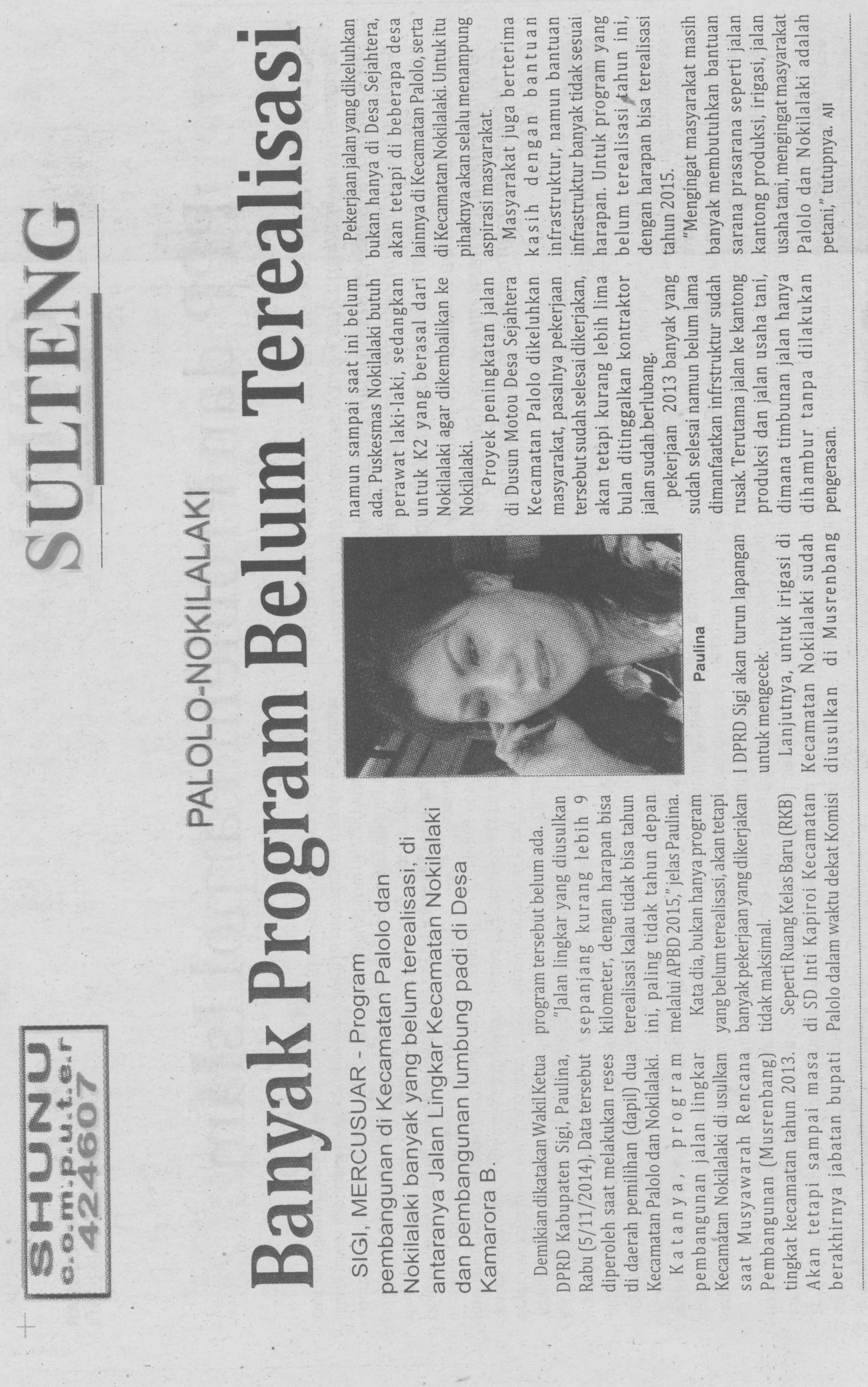 Harian    :MercusuarKasubaudSulteng IHari, tanggal:Kamis, 6 November 2014KasubaudSulteng IKeterangan:KasubaudSulteng IEntitas:SigiKasubaudSulteng I